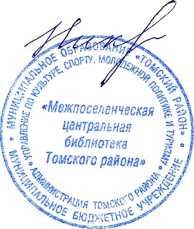 ПЕШКИЧЕВУ ЗАХАРУ